新疆财经大学2018年工商管理硕士（MBA）招生简章院校介绍     新疆财经大学是一所以经济学、管理学为主，文学、法学、理学、工学协调发展的自治区重点建设大学，学校始建于1950年4月。2001年经国务院学位办批准开始工商管理硕士（MBA）招生，是新疆首家MBA培养单位，提供学历和学位双证教育服务。 2005年通过国务院学位办和全国MBA教育指导委员会的MBA质量合格评估。2009年获批成为全国64所之一、目前新疆唯一一家EMBA招生培养单位。2013年，我校EMBA项目跻身“中国市场最具领导力EMBA项目”20强，MBA学院连续两年被评为“中国最具价值商学院TOP30”。    自2001年以来已招收MBA学生28届、EMBA学员8届，总人数达3300余人，已有2200余人获得工商管理硕士学位，目前MBA/EMBA在校生1200余人（含国际学生）。教育目标及优势特色【目标】    新疆财经大学以经济学、管理学为重点建设学科，MBA教育整合国内外优质教育资源，集全校之力，以求实创新的态度，走“规范、质量、品牌、特色”之路。长期以来，MBA教育项目秉持“为新疆经济社会发展服务，为中国企业走向中亚服务”的教育理念，贯彻“四通三融合”服务学生的价值策略，为广大学员事业成长提供各行各业的同学及校友资源，使我校MBA教育成为企业家和职业经理人成长的摇篮。【特色】    借鉴国内外著名商学院的课程设计方案，采纳与国际和时代同步的培养体系，以“创新型、实战型培养模式”为依托，理论讲授与案例讨论相结合，知行合一。课堂教学结合企业家论坛、管理沙龙、移动课堂、海外游学、企业考察、专题讲座等多种方式，着力培养MBA学员的战略思维能力、分析问题和解决问题的能力。新疆财经大学MBA立足新疆，面向中亚，旨在培养具有国际视野和领导技能、富于创新精神的业界精英和职业经理人，通过努力力争成为西部知名、疆内一流、独具中亚特色的MBA项目。一、报考条件（一）拥护中国共产党的领导，愿为社会主义现代化建设服务，品德良好，遵纪守法。（二）学历及工作经验必须符合下列条件之一：1、大学本科毕业，3年以上工作经验；2、获得国家承认的高职高专毕业学历，有5年以上工作经验，达到大学本科毕业生同等学力；3、已获硕士学位或博士学位，2年以上工作经验。以上均要求为国家承认的国民教育系列学历。在境外获得的学历证书须通过教育部留学服务中心认证，资格审查时须提交认证报告。工作年限计算时间截止至2018年9月1日。（三）身体健康状况符合国家规定的体检要求。二、报名流程（一）网上报名1、网报方式：网上报名需登陆中国研究生招生信息网（http://yz.chsi.cn或http://www.chsi.com.cn)，以下简称研招网。2、网报日期：预计2017年10月10日—31日每天9:00-22:00(以研招网公布时间为准)3、网报信息：招生单位：10766新疆财经大学；考试方式：管理类联考报考院系：046，MBA学院；报考专业：125100（专业学位）工商管理报考点： 新疆财经大学 （代码：10766）（注：新疆以外考生可就近选择报考点）4、其它注意事项：网报期间，考生可凭研招网的用户名密码进入网上报名系统，生成9位数报名号（如6511*****）后本次报名成功，请牢记报名号，以便现场确认时使用。请确认所填信息正确无误，一旦提交不可修改；考生提供的本人通信地址、邮政编码必须准确无误，选择寄送录取通知书的一律按上述地址通过邮局挂号寄送。如因地址不详导致延误投递，相关后果由考生本人承担；凡不按要求报名、网报信息误填、错填或填报虚假信息而造成不能考试或录取的，后果由考生本人承担。（二）现场确认1、 时间：11月7日——11日 (以报考点所在地区省级招办公布时间为准）  2、要求：考生到选择的报考点进行现场确认。现场确认需考生本人持相关材料到报考点办理照相、交费、验证、确认报名信息等手续，逾期不再补办。报考者不得伪造有关证明。一经发现作伪，将取消其考试资格、录取资格或学籍。发现可疑学历证书时，要求考生在规定时间内提供指定机构出具的认证证明。考生本人对网上报名信息要进行认真核对并确认。经考生确认的报名信息在考试、复试及录取阶段一律不作修改，因考生填写错误引起的一切后果由其自行承担，未经现场确认的网上报名信息无效。3、所需材料：（1）考生本人的报名号（网上报名后自动生成的9位数字）；（2）所有考生须本人携带二代身份证原件及一份复印件；（3）毕业证书和学位证书（原件及一份复印件）；（4）学历电子注册备案表（在中国高等教育学生信息网注册、登记后申请，备案有效期在2018年7月后）或学历（学籍）认证报告（2001年以前毕业、军队院校毕业、毕业后变更身份信息的学生需要在教育部就业指导中心学历认证办公室申请办理认证）4、学历证书上身份信息变更的考生还需提供户口本及公安部门出具的相关证明原件及一份复印件。三、考试和录取（一）初试1、时间和科目：考试时间以教育部公布时间为准。科目：管理类联考综合能力、英语二2、考试地点：新疆财经大学考点在乌鲁木齐市北京中路449号，可乘BRT1号线、54路、56路、152路、304路财经大学站下车,空军医院对面；153路水利工程处站下车，具体考场以准考证通知为准。新疆以外考点以准考证为准。3、准考证：考生须牢记研招网的用户名密码，并按规定时间自行在研招网下载打印《准考证》并备存电子版。4、初试内容构成：（二）复试   初试成绩达到国家划定分数线（二区线）的考生将有资格参加我校组织的复试。1、复试时间具体时间国家划定初试分数线后见新疆财经大学MBA学院网站通知2、复试科目（1）笔试——政治、英语听力。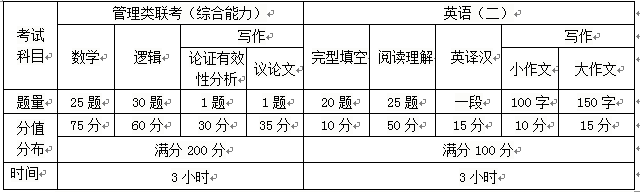 （2）面试——以综合面试等形式对考生的学科背景、基本素质、职业能力、思维能力、创新能力等进行考察。注：复试环节由我校单独命题，自行组织。3、考生复试时须提交材料：（1）本人有效身份证件原件（二代身份证、护照）；（2）学历、学位证书原件（持境外学历、学位报考者须提交教育部留学服务中心开具的认证报告原件）；（3）教育部学生信息网或学历认证中心提供的学历电子注册备案表或学历（学籍）认证报告；（4）学历证书上身份信息变更的考生需提供户口本及公安部门出具的相关证明。（三）录取    我校根据初试、复试成绩和对考生科研能力、综合素质的考察结果，全面衡量考生各方面的表现，择优录取。2018年3月中旬教育部公布初试分数线，我校根据上线情况公布调剂信息；3月底至4月复试，6月中旬发放录取通知书，9月入学。如有需要被录取考生可将户口档案关系转入我校。四、MBA培养方式（一）课程设置1、必修课：学位课、核心课、实验实践课、辅修课（跨专业必修）2、选修课：公共选修课、专业方向推荐课3、创新能力培养：论坛及讲座、创新及创业课程、各类各项赛事4、MBA专业选修课课程方向（二）学制和费用    学制3—5年，学费9000元/每年，按年度缴纳。（三)获得证书1、新疆财经大学研究生毕业证书2、新疆财经大学工商管理（MBA）硕士学位证书3、全国毕业研究生就业报到证4、研究生毕业档案（四）毕业条件1、正式录取、取得入学资格、按规定缴纳学费；2、修满规定学时，课程考试成绩合格，取得45分及以上学分。。3、学习过程无违法违纪行为，未受到处分；4、完成学位论文并通过答辩，毕业资格真实有效。（五）上课方式与地点1、全日制授课（户口可转）2、非全日制授课3、授课地点：新疆财经大学新疆财经大学MBA学院官网：http://www.xjmba.org/微信：搜索公众账号“新疆MBA”(xjmba7842075)加入或扫描二维码邮箱：mba@xjufe.edu.cn咨询电话：    0991-7842075、7842073(MBA)传真：        0991-7842073报考资讯QQ群：554345107地址：新疆乌鲁木齐市北京中路449号知行楼8楼